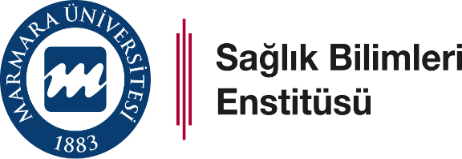 YÜKSEK LİSANSKAYIT DONDURMA TALEP FORMUDoküman No:SBE-YL-05YÜKSEK LİSANSKAYIT DONDURMA TALEP FORMUİlk Yayın Tarihi: 18.01.2022YÜKSEK LİSANSKAYIT DONDURMA TALEP FORMURevizyon Tarihi:YÜKSEK LİSANSKAYIT DONDURMA TALEP FORMURevizyon No:MARMARA ÜNİVERSİTESİSAĞLIK BİLİMLERİ ENSTİTÜSÜ MÜDÜRLÜĞÜ’NEDanışmanı olduğum, Enstitünüz ............................................................................... Anabilim Dalı ……………………………………………………………………………………………………Yüksek Lisans Programı öğrencisi ............................................................................................................’nin ekte ayrıntılı olarak sunulan gerekçeler nedeniyle; ……….……………………………….. Eğitim-Öğretim Yılı  Güz Yarıyılı Bahar Yarıyılı için 1 (bir) yarıyıl kaydını dondurması hususunda bilgilerinizi ve gereğini arz ederim.                                                                                                                 Danışmanın Adı Soyadıİmza, TarihEk:Öğrencinin gerekçeli dilekçesiMARMARA ÜNİVERSİTESİSAĞLIK BİLİMLERİ ENSTİTÜSÜ MÜDÜRLÜĞÜ’NEDanışmanı olduğum, Enstitünüz ............................................................................... Anabilim Dalı ……………………………………………………………………………………………………Yüksek Lisans Programı öğrencisi ............................................................................................................’nin ekte ayrıntılı olarak sunulan gerekçeler nedeniyle; ……….……………………………….. Eğitim-Öğretim Yılı  Güz Yarıyılı Bahar Yarıyılı için 1 (bir) yarıyıl kaydını dondurması hususunda bilgilerinizi ve gereğini arz ederim.                                                                                                                 Danışmanın Adı Soyadıİmza, TarihEk:Öğrencinin gerekçeli dilekçesiMARMARA ÜNİVERSİTESİSAĞLIK BİLİMLERİ ENSTİTÜSÜ MÜDÜRLÜĞÜ’NEDanışmanı olduğum, Enstitünüz ............................................................................... Anabilim Dalı ……………………………………………………………………………………………………Yüksek Lisans Programı öğrencisi ............................................................................................................’nin ekte ayrıntılı olarak sunulan gerekçeler nedeniyle; ……….……………………………….. Eğitim-Öğretim Yılı  Güz Yarıyılı Bahar Yarıyılı için 1 (bir) yarıyıl kaydını dondurması hususunda bilgilerinizi ve gereğini arz ederim.                                                                                                                 Danışmanın Adı Soyadıİmza, TarihEk:Öğrencinin gerekçeli dilekçesi